Pleasing pasta
Ingredients
2 spring onions4 x 15ml spoon sweetcorn (drained)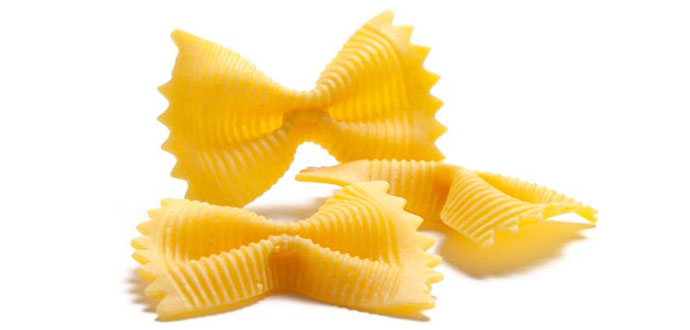 1/4 cucumber200g can mixed beans1 small can tuna (in water)200g of cooked bow-tie pasta (farfalle) 1 x 15ml spoon reduced fat dressingA few sprigs of fresh corianderEquipmentChopping board, kitchen scissors, measuring spoons, table knife, can opener, sieve, small basin, fork, mixing bowl, wooden spoon.MethodPrepare the vegetables:snip the spring onions, using scissors;measure the sweetcorn;chop the cucumber into small pieces;open, drain and rinse the beans in a sieve over the sink.Carefully open and drain the tuna. Place in a small basin and break up gently with a fork.Place the vegetables, beans, tuna and pasta in a large mixing bowl.Pour over the dressing.Stir everything together.Snip coriander over the salad, using scissors.  Serve.Top tipsUse different vegetables or fruit, e.g. French beans, mango.Add strips of cooked chicken, ham or beef.Food skillsWeigh.Measure.Snip.Chop.Drain.Stir.  